Team MembersPointsA Christmas CarolThe following are all questions about Charles Dicken’s A Christmas Carol including some of the numerous adaptations of the story. 1 point for each correct answer.  A Christmas CarolThe following are all questions about Charles Dicken’s A Christmas Carol including some of the numerous adaptations of the story. 1 point for each correct answer.  1What is Scrooge’s first name?Answer: 2Who was the first ghost to appear to Scrooge?Answer:3Who was Scrooge’s first employer?Answer:4What is the first name of Scrooge’s nephew?Answer:5What were the names of the 2 children the Ghost of Christmas Present warned Scrooge about?Answer:6In the 1951 film Scrooge who played the main character?Answer: 7In the 1988 film Scrooged who played the main character?Answer:8Which Muppet played Bob Cratchit in the film The Muppet Christmas CarolAnswer:9In 2000 which “special army soldier” portrayed Scrooge as a loan shark in ITV’s modern adaptation of A Christmas Carol? Answer:10Who plays the ghost of Christmas Present in the 2022 film Spirited?Answer:Christmas pastThe acts below have all had a number 1 single at Christmas. 1 point for each of the following:Name of the actName of the songYear they were number 1Christmas pastThe acts below have all had a number 1 single at Christmas. 1 point for each of the following:Name of the actName of the songYear they were number 11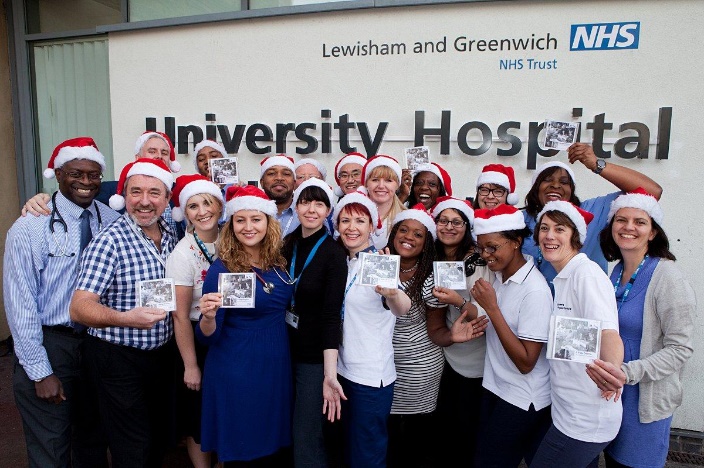 Answer: 2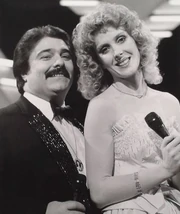 Answer: 3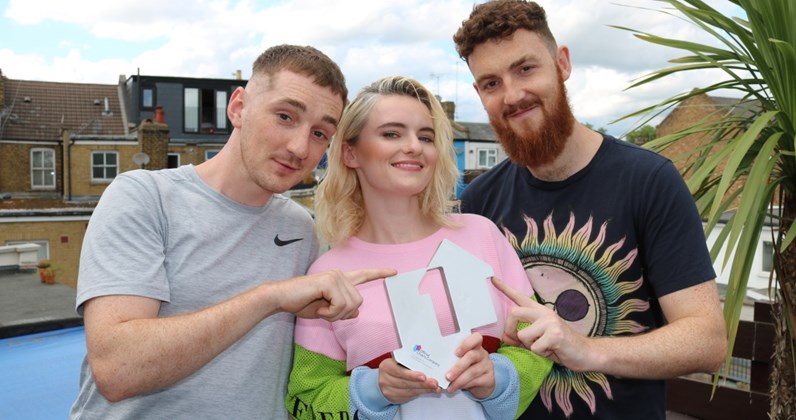 Answer: 4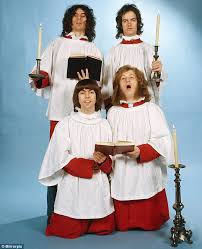 Answer: 5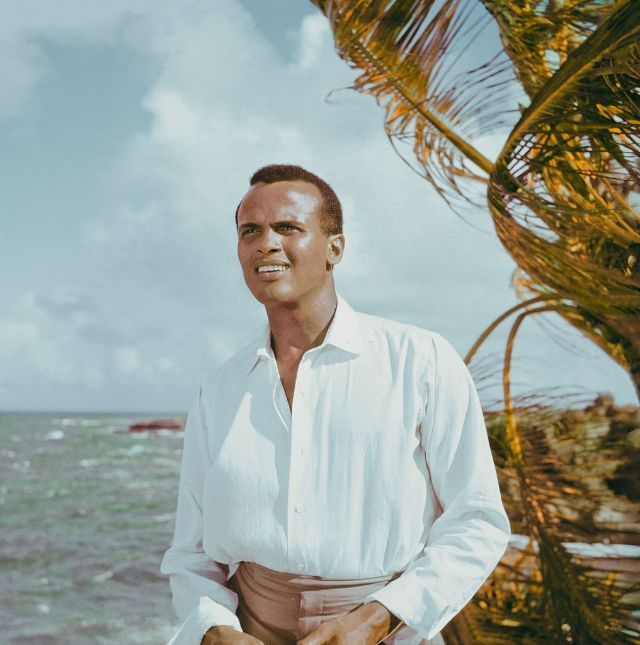 Answer: 6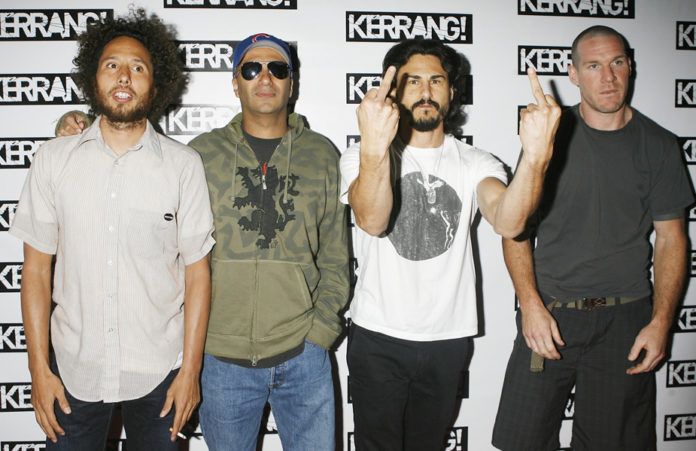 Answer: 7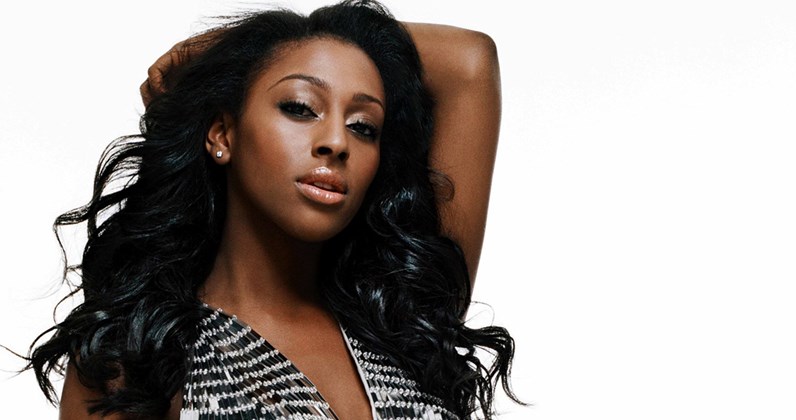 Answer: 8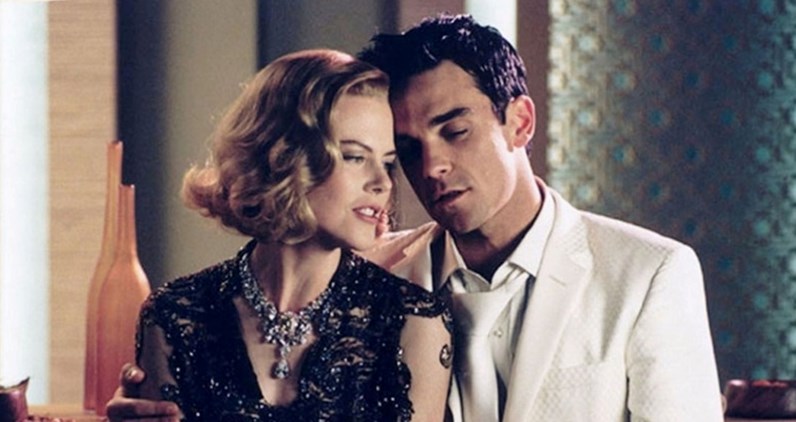 Answer: 9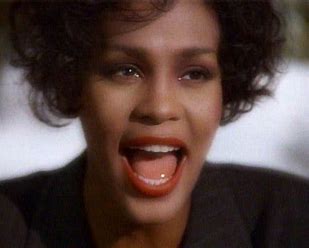 Answer: 10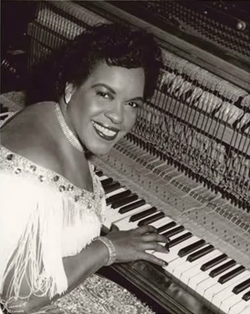 Answer: Christmas PresentsThe following are toys which have been best sellers at Christmas but with some of their letters missing. Fill in the blanks. 1 point for each correct answer. The year the toy was number 1 is in brackets. Christmas PresentsThe following are toys which have been best sellers at Christmas but with some of their letters missing. Fill in the blanks. 1 point for each correct answer. The year the toy was number 1 is in brackets. 1_M_  / _ik_ (1977)Answer: 2_u_i_ / C_ _ _ (1981)Answer:3_ _un_e_b_r_s / _r_c_ _ / _s_a_d (1993)Answer:4_i_h / _ _h_o_/ M_s_c_l / _a_ce / _a_ (2009)Answer: 5_ _rb_ / B_ _ _ (2013)Answer:Yet to comeThe following are all scheduled to take place in 2023. One point for each correct answer. Yet to comeThe following are all scheduled to take place in 2023. One point for each correct answer. 1In January which country will adopt the euro as their currency and become the 20th member state of the eurozone.?Answer: 2On January 4th it will be the 10-year anniversary of Mark Cahill from West Yorkshire becoming the first person in the UK to receive what?Answer:3Chinese New Year will fall on Sunday, January 22nd starting a year of the what?Answer:4On March 26th it will be the 50th anniversary of what first for the stock exchange? Answer:5What will take place on May 6th at Westminster Abbey?Answer:6What fabulous event will take place in Liverpool on May 13th?Answer: 7What will take place between July 20th – August 20th in Australia and New Zealand.Answer:8What highly illogical event takes place on September 8th?Answer:9What fiery event will take place on October 14th?Answer:1031st December will the 100th anniversary of what being broadcast on radio for the first time by the BBC?Answer: